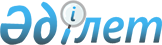 О бюджете города Аральск на 2022-2024 годы
					
			С истёкшим сроком
			
			
		
					Решение Аральского районного маслихата Кызылординской области от 29 декабря 2021 года № 183. Прекращено действие в связи с истечением срока
      В соответствии с пунктом 2 статьи 75 Кодекса Республики Казахстан "Бюджетный кодекс Республики Казахстан", пунктом 2-7 статьи 6 Закона Республики Казахстан "О местном государственном управлении и самоуправлении в Республике Казахстан" Аральский районный маслихат РЕШИЛ:
      1. Утвердить бюджет города Аральск на 2022-2024 годы согласно приложениям 1, 2 и 3, в том числе на 2022 год в следующих объемах:
      1) доходы – 353 636,0 тысяч тенге;
      налоговые поступления – 103 705,0 тысяч тенге;
      неналоговые поступления – 11 200,0 тысяч тенге;
      поступления от продажи основного капитала - 31 434,0 тысяч тенге;
      поступления трансфертов – 207 297,0 тысяч тенге;
      2) затраты – 372 867,8 тысяч тенге;
      3) чистое бюджетное кредитование – 0;
      бюджетные кредиты – 0;
      погашение бюджетных кредитов – 0;
      4) сальдо по операциям с финансовыми активами – 0; 
      приобретение финансовых активов – 0;
      поступления от продажи финансовых активов государства – 0;
      5) дефицит (профицит)бюджета – - 19 231,9 тысяч тенге;
      6) финансирование дефицита (использование профицита) – 19 231,9 тысяч тенге.
      Сноска. Пункт 1 - в редакции решения Аральского районного маслихата Кызылординской области от 05.12.2022 № 316 (вводится в действие с 01.01.2022).


      2. Настоящее решение вводится в действие с 1 января 2022 года. Бюджет города Аральск на 2022 год
      Сноска. Приложение 1 - в редакции решения Аральского районного маслихата Кызылординской области от 05.12.2022 № 316 (вводится в действие с 01.01.2022). Бюджет города Аральск на 2023 год Бюджет города Аральск на 2024 год
					© 2012. РГП на ПХВ «Институт законодательства и правовой информации Республики Казахстан» Министерства юстиции Республики Казахстан
				
      Секретарь Аральского районного маслихата 

Б.Турахметов
Приложение 1 к решению
Аральского районного маслихата
от "29" декабря 2021 года № 183
Категория 
Категория 
Категория 
Категория 
Сумма на 
2022 год
(тысяч тенге)
Класс
Класс
Класс
Сумма на 
2022 год
(тысяч тенге)
Подкласс
Подкласс
Сумма на 
2022 год
(тысяч тенге)
Наименование
Сумма на 
2022 год
(тысяч тенге)
1
2
3
4
5
1. Доходы
353 636
1
Налоговые поступления
103 705
01
Подоходный налог
24 463
2
Индивидуальный подоходный налог
24 463
04
Hалоги на собственность
73 248
1
Hалоги на имущество
1 446
3
Земельный налог
5 354
4
Налог на транспортные средства
66 448
05
Внутренние налоги на товары, работы и услуги
5 994
2
Неналоговые поступления
11 200
01
Доходы от государственной собственности
11 200
5
Доходы от аренды имущества, находящегося в государственной собственности
11 200
3
Поступления от продажи основного капитала
31 434
03
Продажа земли и нематериальных активов
31 434
4
Поступления трансфертов
207 297
02
Трансферты из вышестоящих органов государственного управления
207 297
3
Трансферты из бюджета района (города областного значения) 
207 297
Функциональная группа
Функциональная группа
Функциональная группа
Функциональная группа
Сумма на 
2022 год
Администратор бюджетных программ
Администратор бюджетных программ
Администратор бюджетных программ
Сумма на 
2022 год
Программа
Программа
Сумма на 
2022 год
Наименование
Сумма на 
2022 год
2. Расходы
372 867,8
01
Государственные услуги общего характера
175 113,4
124
Аппарат акима города районного значения, села, поселка, сельского округа
175 113,4
001
Услуги по обеспечению деятельности акима города районного значения, села, поселка, сельского округа
175 113,4
07
Жилищно-коммунальное хозяйство
160 300,4
124
Аппарат акима города районного значения, села, поселка, сельского округа
160 300,4
008
Освещение улиц населенных пунктов
34 251,8
009
Обеспечение санитарии населенных пунктов
83 161,6
011
Благоустройство и озеленение населенных пунктов
42 887
08
Культура, спорт, туризм и информационное пространство
34 054
124
Аппарат акима города районного значения, села, поселка, сельского округа
34 054
006
Поддержка культурно-досуговой работы на местном уровне
34 054
124
Капитальные расходы государственного органа
3 400
022
Капитальные расходы государственного органа
3 400
3.Чистое бюджетное кредитование
0
Бюджетные кредиты
0
5
Погашение бюджетных кредитов
0
4. Сальдо по операциям с финансовыми активами
0
Приобретение финансовых активов
0
5. Дефицит (профицит) бюджета
-19 231,9
6. Финансирование дефицита (использование профицита) бюджета
19 231,9
8
Используемые остатки бюджетных средств
19 231,9
1
Свободные остатки бюджетных средств
19 231,9
01
Свободные остатки бюджетных средств
19 231,9
2
Остатки бюджетных средств на конец отчетного периода
0
01
Остатки бюджетных средств на конец отчетного периода
0Приложение 2 к решению
Аральского районного маслихата
от "29" декабря 2019 года №183
Категория 
Категория 
Категория 
Категория 
Сумма на
2023 год
тысяч тенге
Класс 
Класс 
Класс 
Сумма на
2023 год
тысяч тенге
Подкласс
Подкласс
Сумма на
2023 год
тысяч тенге
Наименование 
Сумма на
2023 год
тысяч тенге
1
2
3
4
5
1. Доходы
279 190
1
Налоговые поступления
77 845
01
Подоходный налог
15 897
2
Индивидуальный подоходный налог
15 897
04
Hалоги на собственность
60 520
1
Hалоги на имущество
4 550
3
Земельный налог
2 322
4
Hалог на транспортные средства
53 648
05
Внутренние налоги на товары, работы и услуги
1 428
3
Поступления за использование природных и других ресурсов
1 228
4
Сборы за ведение предпринимательской и профессиональной деятельности
200
2
Неналоговые поступления
11 760
01
Доходы от государственной собственности
11 760
5
Доходы от аренды имущества, находящегося в государственной собственности
11 760
3
Поступления от продажи основного капитала
37 800
03
Продажа земли и нематериальных активов
37 800
1
Продажа земли
37 800
4
Поступления трансфертов
151 785
02
Трансферты из вышестоящих органов государственного управления
151 785
3
Трансферты из бюджета района (города областного значения) 
151 785
Функциональная группа
Функциональная группа
Функциональная группа
Функциональная группа
Сумма на 
2023 год
Администратор бюджетных программ
Администратор бюджетных программ
Администратор бюджетных программ
Сумма на 
2023 год
Программа
Программа
Сумма на 
2023 год
Наименование
Сумма на 
2023 год
2. Расходы
279 190
01
Государственные услуги общего характера
115 303
124
Аппарат акима города районного значения, села, поселка, сельского округа
115 303
001
Услуги по обеспечению деятельности акима города районного значения, села, поселка, сельского округа
115 303
07
Жилищно-коммунальное хозяйство
138 375
124
Аппарат акима города районного значения, села, поселка, сельского округа
138 375
008
Освещение улиц населенных пунктов
25 925
009
Обеспечение санитарии населенных пунктов
89 626
011
Благоустройство и озеленение населенных пунктов
22 824
08
Культура, спорт, туризм и информационное пространство
25 512
124
Аппарат акима города районного значения, села, поселка, сельского округа
25 512
006
Поддержка культурно-досуговой работы на местном уровне
25 512
3.Чистое бюджетное кредитование
0
Бюджетные кредиты
0
5
Погашение бюджетных кредитов
0
4. Сальдо по операциям с финансовыми активами
0
Приобретение финансовых активов
0
5. Дефицит (профицит) бюджета
0
6. Финансирование дефицита (использование профицита) бюджета
0Приложение 3 к решению
Аральского районного маслихата
от "29" декабря 2019 года №183
Категория 
Категория 
Категория 
Категория 
Сумма на
2024 год
тысяч тенге
Класс 
Класс 
Класс 
Сумма на
2024 год
тысяч тенге
Подкласс
Подкласс
Сумма на
2024 год
тысяч тенге
Наименование 
Сумма на
2024 год
тысяч тенге
1
2
3
4
5
1. Доходы
287 710
1
Налоговые поступления
81 548
01
Подоходный налог
15 453
2
Индивидуальный подоходный налог
15 453
04
Hалоги на собственность
64 448
1
Hалоги на имущество
5 500
3
Земельный налог
3 300
4
Hалог на транспортные средства
55 648
05
Внутренние налоги на товары, работы и услуги
1837
3
Поступления за использование природных и других ресурсов
1 537
4
Сборы за ведение предпринимательской и профессиональной деятельности
300
2
Неналоговые поступления
12 348
01
Доходы от государственной собственности
12 348
5
Доходы от аренды имущества, находящегося в государственной собственности
12 348
3
Поступления от продажи основного капитала
39 690
03
Продажа земли и нематериальных активов
39 690
1
Продажа земли
39 690
4
Поступления трансфертов
153 934
02
Трансферты из вышестоящих органов государственного управления
153 934
3
Трансферты из бюджета района (города областного значения) 
153 934
Функциональная группа
Функциональная группа
Функциональная группа
Функциональная группа
Сумма на 
2024 год
Администратор бюджетных программ
Администратор бюджетных программ
Администратор бюджетных программ
Сумма на 
2024 год
Программа
Программа
Сумма на 
2024 год
Наименование
Сумма на 
2024 год
2. Расходы
287 710
01
Государственные услуги общего характера
116 803
124
Аппарат акима города районного значения, села, поселка, сельского округа
116 803
001
Услуги по обеспечению деятельности акима города районного значения, села, поселка, сельского округа
116 803
07
Жилищно-коммунальное хозяйство
145 293
124
Аппарат акима города районного значения, села, поселка, сельского округа
145 293
008
Освещение улиц населенных пунктов
27 221
009
Обеспечение санитарии населенных пунктов
94 107
011
Благоустройство и озеленение населенных пунктов
23 965
08
Культура, спорт, туризм и информационное пространство
25 614
124
Аппарат акима города районного значения, села, поселка, сельского округа
25 614
006
Поддержка культурно-досуговой работы на местном уровне
25 614
3.Чистое бюджетное кредитование
0
Бюджетные кредиты
0
5
Погашение бюджетных кредитов
0
4. Сальдо по операциям с финансовыми активами
0
Приобретение финансовых активов
0
5. Дефицит (профицит) бюджета
0
6. Финансирование дефицита (использование профицита) бюджета
0